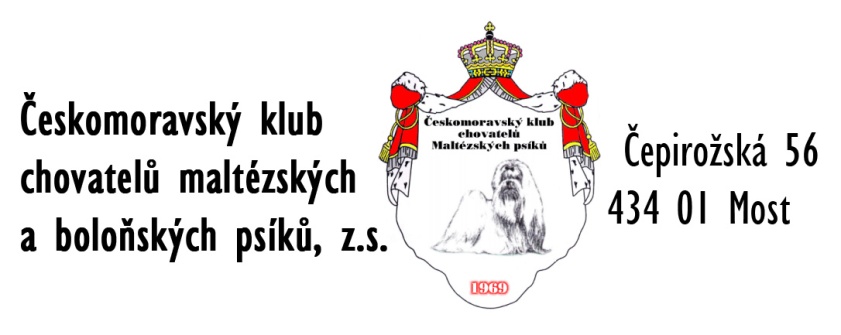 Titul Klubový šampion je zadáván jedincům, kteří se účastní výstav a nemusí to být jen špičkoví jedinci, kteří získají titul během jedné či dvou výstavních sezón. Soutěž slouží ke zpestření výstav a získat jej můžete i s kvalitním jedincem za několik let. Bodové zvýhodnění fen je dáno především jejich handicapem v případě hárání, březosti a odchovem štěňat.Podmínky pro udělení titulu Klubový šampion jsou následující:Členství v našem klubu – pokud má pes či fena více spolumajitelů, musí být všichni členy našeho klubuÚčast na naší klubové nebo speciální výstavěZaslání kopie PPZaslání kopií výstavních posudků (ne zápis v PP), kopií kartiček CAC, CACIB, CAC ČMKU, CAJC, atd. – vše seřazeno tak, jak k sobě patří (jinak nebude žádost přijata)Zaslání žádosti výstavní referentce Simoně KupicovéV případě, že jedinec již získal titul Klubový šampion v jiném klubu, může si požádat o přiznání titulu i v našem klubu. Musí však použít jiné výstavní posudky a kartičky než byly již použity pro titul přiznaný v jiném klubu.Pro přiznání titulu je nutno získat: Pes – 250 bodůFena – 200 bodůZaplacení poplatku 300 Kč na klubový účet 2702508940 / 2010 vedený u Fio banky. Do zprávy pro příjemce uveďte „klubový šampion“.Bodovací tabulkaHodnocení / titulOblastnía krajské výstavyNárodní výstavaMezinárodní, klubové a speciální výstavyEvropské aSvětové výstavyVýborný 144510Výborný 23349Výborný 32238Výborný 41127Výborný1116Velmi nadějný2238Vítěz třídy5---Krajský (oblastní) vítěz5---CAJC a jeho varianty-5620CAC, CWC, CACA-101225CAC ČMKU-1012-Res. CAC-5618CACIB--2030Res. CACIB--1020Junior BOB, BOJ-101225BOB-202550BOS-101540BOV-101540Národní vítěz-20--Klubový vítěz--20-Vítěz speciální výstavy--15-Světový (Evropský) vítěz---50Nejlepší pes (fena)--5-BIG 110202550BIG 25101530BIG 3351020BIG 4 + BIG 523510BOD-2025-BIS 1203050100BIS 215254060BIS 310203035Junior BIG 18152040Junior BIG 2 + Junior BIG 3481020Junior BIS 115203060Junior BIS 2 + Junior BIS 310152030BIS štěně + BIS dorost10152040BIS veterán10152040BIS čestné101520-Junior šampion30303030Národní šampion50505050C.I.B. (Interšampion)80808080(Super) Grand šampion, Šampion ČMKU (SKJ, …)Výstavní šampion a varianty30303030Klubový junior šampion30303030Klubový šampion štěňatŠampion štěňat + dorostu15151515(Klubový) veterán šampion20202020